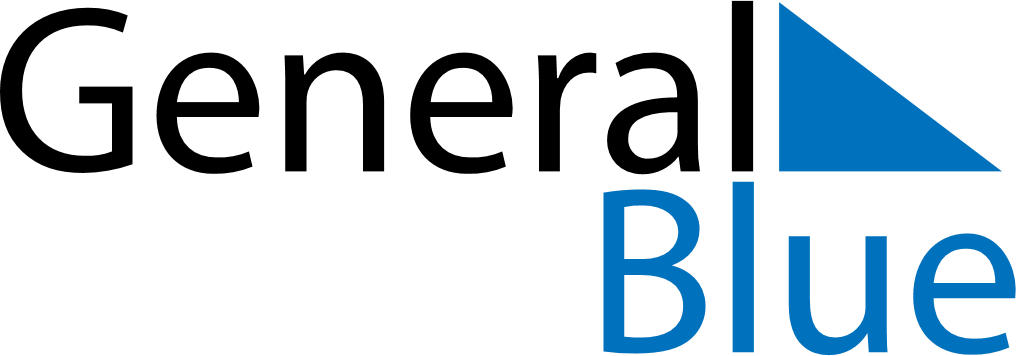 May 2021May 2021May 2021May 2021CuracaoCuracaoCuracaoMondayTuesdayWednesdayThursdayFridaySaturdaySaturdaySunday112Labour DayLabour Day34567889Mother’s Day1011121314151516Ascension Day1718192021222223242526272829293031